NATIONAL ACADEMY OF SCIENCES OF UKRAINESTATE ORGANISATION “V.K. MAMUTOV INSTITUTE OF ECONOMIC AND LEGAL RESEARCH OF THE NATIONAL ACADEMY OF SCIENCES OF UKRAINE”Centre for Advanced Studies and Cooperation on Human Rights in EconomicsNATIONAL ACADEMY OF Legal SCIENCES OF UKRAINEDepartment of Theory and History of the State and LawCommissioner of the Verkhovna Rada of Ukraine FOR human rightsDONETSK SCIENTIFIC CENTRE OF THE NATIONAL ACADEMY OF SCIENCES OF UKRAINE AND THE MINISTRY OF EDUCATION AND SCIENCE OF UKRAINEUnITED NATIONS DEVELOPMENT PROGRAM (UNDP) IN UKRAINEBusiness & Human Rights Resource CentRE (UK)office FOR analytics and ADVICE on sustainable developmentEuropean Business Association(Informational partner)International scientific and practical conference”DEVELOPMENT OF UKRAINE UNDER THE IMPACT OF WAR:SOCIO-LEGAL, ECONOMIC, AND ENVIRONMENTAL ASPECTS”March 28, 2023Kyiv, UKRAINEThis Conference is held with the support of the UNDP through the Project “Human Rights Due Diligence in Global Supply Chains: Leveraging the UN Guiding Principles on Business and Human Rights for a Just Recovery”, funded by the Government of JapanP R O G R A M M E Date: March 28, 2023, 10.00–14.30Venue: Kyiv, Hotel Natsionalny, 5 Lypska street / online (Zoom)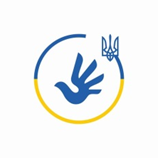 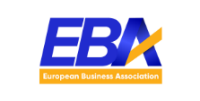 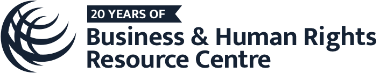 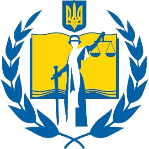 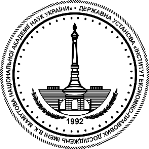 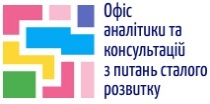 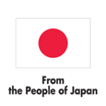 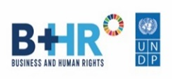 09.30–10.00Registration of participantsWelcome coffeeRegistration of participantsWelcome coffeeRegistration of participantsWelcome coffeeRegistration of participantsWelcome coffeeOPENING & WELCOMING REMARKSOPENING & WELCOMING REMARKSOPENING & WELCOMING REMARKSOPENING & WELCOMING REMARKSOPENING & WELCOMING REMARKSWEST HALLZoom:  http://surl.li/frrqmWEST HALLZoom:  http://surl.li/frrqmWEST HALLZoom:  http://surl.li/frrqmWEST HALLZoom:  http://surl.li/frrqmWEST HALLZoom:  http://surl.li/frrqm10.00–10.15Volodymyr USTYMENKO, Director, State Organisation “V.K.  Mamutov Institute of Economic and Legal Research of the National Academy of Sciences of Ukraine”; Corresponding Member of the National Academy of Sciences of Ukraine; Corresponding Member of the National Academy of Law Sciences of Ukraine; Doctor of Law, Professor, Honoured Lawyer of Ukraine (in person)Yana LYUBIMOVA, Deputy Head, Secretariat of the Commissioner of the Verkhovna Rada of Ukraine for Human Rights (in person)Jaco CILLIERS,  Resident Representative a.i. of the United Nations Development Programme (UNDP) in Ukraine (in person)Representative, Embassy of Japan in UkraineOleg ZAICHUK, Acting Academician-Secretary, Department of Theory and History of the State and Law, National Academy of Legal Sciences of Ukraine; Academician, National Academy of Legal Sciences of Ukraine; Doctor of Law, Professor, Honoured Lawyer of Ukraine (in person)Volodymyr USTYMENKO, Director, State Organisation “V.K.  Mamutov Institute of Economic and Legal Research of the National Academy of Sciences of Ukraine”; Corresponding Member of the National Academy of Sciences of Ukraine; Corresponding Member of the National Academy of Law Sciences of Ukraine; Doctor of Law, Professor, Honoured Lawyer of Ukraine (in person)Yana LYUBIMOVA, Deputy Head, Secretariat of the Commissioner of the Verkhovna Rada of Ukraine for Human Rights (in person)Jaco CILLIERS,  Resident Representative a.i. of the United Nations Development Programme (UNDP) in Ukraine (in person)Representative, Embassy of Japan in UkraineOleg ZAICHUK, Acting Academician-Secretary, Department of Theory and History of the State and Law, National Academy of Legal Sciences of Ukraine; Academician, National Academy of Legal Sciences of Ukraine; Doctor of Law, Professor, Honoured Lawyer of Ukraine (in person)Volodymyr USTYMENKO, Director, State Organisation “V.K.  Mamutov Institute of Economic and Legal Research of the National Academy of Sciences of Ukraine”; Corresponding Member of the National Academy of Sciences of Ukraine; Corresponding Member of the National Academy of Law Sciences of Ukraine; Doctor of Law, Professor, Honoured Lawyer of Ukraine (in person)Yana LYUBIMOVA, Deputy Head, Secretariat of the Commissioner of the Verkhovna Rada of Ukraine for Human Rights (in person)Jaco CILLIERS,  Resident Representative a.i. of the United Nations Development Programme (UNDP) in Ukraine (in person)Representative, Embassy of Japan in UkraineOleg ZAICHUK, Acting Academician-Secretary, Department of Theory and History of the State and Law, National Academy of Legal Sciences of Ukraine; Academician, National Academy of Legal Sciences of Ukraine; Doctor of Law, Professor, Honoured Lawyer of Ukraine (in person)Volodymyr USTYMENKO, Director, State Organisation “V.K.  Mamutov Institute of Economic and Legal Research of the National Academy of Sciences of Ukraine”; Corresponding Member of the National Academy of Sciences of Ukraine; Corresponding Member of the National Academy of Law Sciences of Ukraine; Doctor of Law, Professor, Honoured Lawyer of Ukraine (in person)Yana LYUBIMOVA, Deputy Head, Secretariat of the Commissioner of the Verkhovna Rada of Ukraine for Human Rights (in person)Jaco CILLIERS,  Resident Representative a.i. of the United Nations Development Programme (UNDP) in Ukraine (in person)Representative, Embassy of Japan in UkraineOleg ZAICHUK, Acting Academician-Secretary, Department of Theory and History of the State and Law, National Academy of Legal Sciences of Ukraine; Academician, National Academy of Legal Sciences of Ukraine; Doctor of Law, Professor, Honoured Lawyer of Ukraine (in person)INTRODUCTORY SESSIONKEY CHALLENGES AND STRATEGY FOR THE DEVELOPMENT  OF UKRAINEBASED ON RESPECT FOR SOCIAL-ECONOMIC AND ENVIRONMENTAL HUMAN RIGHTS IN THE CONDITIONS OF WAR IMPACTINTRODUCTORY SESSIONKEY CHALLENGES AND STRATEGY FOR THE DEVELOPMENT  OF UKRAINEBASED ON RESPECT FOR SOCIAL-ECONOMIC AND ENVIRONMENTAL HUMAN RIGHTS IN THE CONDITIONS OF WAR IMPACTINTRODUCTORY SESSIONKEY CHALLENGES AND STRATEGY FOR THE DEVELOPMENT  OF UKRAINEBASED ON RESPECT FOR SOCIAL-ECONOMIC AND ENVIRONMENTAL HUMAN RIGHTS IN THE CONDITIONS OF WAR IMPACTINTRODUCTORY SESSIONKEY CHALLENGES AND STRATEGY FOR THE DEVELOPMENT  OF UKRAINEBASED ON RESPECT FOR SOCIAL-ECONOMIC AND ENVIRONMENTAL HUMAN RIGHTS IN THE CONDITIONS OF WAR IMPACTINTRODUCTORY SESSIONKEY CHALLENGES AND STRATEGY FOR THE DEVELOPMENT  OF UKRAINEBASED ON RESPECT FOR SOCIAL-ECONOMIC AND ENVIRONMENTAL HUMAN RIGHTS IN THE CONDITIONS OF WAR IMPACTWEST HALLZoom:  http://surl.li/frrqmWEST HALLZoom:  http://surl.li/frrqmWEST HALLZoom:  http://surl.li/frrqmWEST HALLZoom:  http://surl.li/frrqmWEST HALLZoom:  http://surl.li/frrqm10.15– 10.50Moderator: Ruslan JABRAILOV, Deputy Director for Scientific Activities, State Organisation ”V.K. Mamutov Institute of Economic and Legal Research of the National Academy of Sciences of Ukraine”; Doctor of Law, Professor (online)Moderator: Ruslan JABRAILOV, Deputy Director for Scientific Activities, State Organisation ”V.K. Mamutov Institute of Economic and Legal Research of the National Academy of Sciences of Ukraine”; Doctor of Law, Professor (online)Moderator: Ruslan JABRAILOV, Deputy Director for Scientific Activities, State Organisation ”V.K. Mamutov Institute of Economic and Legal Research of the National Academy of Sciences of Ukraine”; Doctor of Law, Professor (online)Moderator: Ruslan JABRAILOV, Deputy Director for Scientific Activities, State Organisation ”V.K. Mamutov Institute of Economic and Legal Research of the National Academy of Sciences of Ukraine”; Doctor of Law, Professor (online)10.15– 10.50Speakers:Volodymyr USTYMENKO, Director, State Organisation ”V.K. Mamutov Institute of Economic and Legal Research of the National Academy of Sciences of Ukraine”; Corresponding Member of the National Academy of Sciences of Ukraine; Corresponding Member of the National Academy of Legal Sciences of Ukraine; Doctor of Law, Professor, Honoured Lawyer of Ukraine (in person)Yurii IVANOV, Head, Labour Law Unit, Department of Monitoring of Social and Economic Rights, Secretariat of the Commissioner of the Verkhovna Rada of Ukraine for Human Rights (in person)Valeria KOLOMIETS, Deputy Minister of Justice of Ukraine for European Integration (online)Olena RYABTSEVA, Deputy Director of the Department on Investments, Innovations and Intellectual Property - Head of Division on Investments, Ministry of Economy of Ukraine (in person)Victor BUKOVYNSKY, Deputy Director of Department - Head of Unit on Investments and Restoration Projects of the Department for Strategic Planning and Environmental Restoration, Ministry of Environmental Protection and Natural Resources of Ukraine (online)Tetiana KARELSKA, Head of the Human Resources and Corporate Social Responsibility Department, the European Business Association (online)Speakers:Volodymyr USTYMENKO, Director, State Organisation ”V.K. Mamutov Institute of Economic and Legal Research of the National Academy of Sciences of Ukraine”; Corresponding Member of the National Academy of Sciences of Ukraine; Corresponding Member of the National Academy of Legal Sciences of Ukraine; Doctor of Law, Professor, Honoured Lawyer of Ukraine (in person)Yurii IVANOV, Head, Labour Law Unit, Department of Monitoring of Social and Economic Rights, Secretariat of the Commissioner of the Verkhovna Rada of Ukraine for Human Rights (in person)Valeria KOLOMIETS, Deputy Minister of Justice of Ukraine for European Integration (online)Olena RYABTSEVA, Deputy Director of the Department on Investments, Innovations and Intellectual Property - Head of Division on Investments, Ministry of Economy of Ukraine (in person)Victor BUKOVYNSKY, Deputy Director of Department - Head of Unit on Investments and Restoration Projects of the Department for Strategic Planning and Environmental Restoration, Ministry of Environmental Protection and Natural Resources of Ukraine (online)Tetiana KARELSKA, Head of the Human Resources and Corporate Social Responsibility Department, the European Business Association (online)Speakers:Volodymyr USTYMENKO, Director, State Organisation ”V.K. Mamutov Institute of Economic and Legal Research of the National Academy of Sciences of Ukraine”; Corresponding Member of the National Academy of Sciences of Ukraine; Corresponding Member of the National Academy of Legal Sciences of Ukraine; Doctor of Law, Professor, Honoured Lawyer of Ukraine (in person)Yurii IVANOV, Head, Labour Law Unit, Department of Monitoring of Social and Economic Rights, Secretariat of the Commissioner of the Verkhovna Rada of Ukraine for Human Rights (in person)Valeria KOLOMIETS, Deputy Minister of Justice of Ukraine for European Integration (online)Olena RYABTSEVA, Deputy Director of the Department on Investments, Innovations and Intellectual Property - Head of Division on Investments, Ministry of Economy of Ukraine (in person)Victor BUKOVYNSKY, Deputy Director of Department - Head of Unit on Investments and Restoration Projects of the Department for Strategic Planning and Environmental Restoration, Ministry of Environmental Protection and Natural Resources of Ukraine (online)Tetiana KARELSKA, Head of the Human Resources and Corporate Social Responsibility Department, the European Business Association (online)Speakers:Volodymyr USTYMENKO, Director, State Organisation ”V.K. Mamutov Institute of Economic and Legal Research of the National Academy of Sciences of Ukraine”; Corresponding Member of the National Academy of Sciences of Ukraine; Corresponding Member of the National Academy of Legal Sciences of Ukraine; Doctor of Law, Professor, Honoured Lawyer of Ukraine (in person)Yurii IVANOV, Head, Labour Law Unit, Department of Monitoring of Social and Economic Rights, Secretariat of the Commissioner of the Verkhovna Rada of Ukraine for Human Rights (in person)Valeria KOLOMIETS, Deputy Minister of Justice of Ukraine for European Integration (online)Olena RYABTSEVA, Deputy Director of the Department on Investments, Innovations and Intellectual Property - Head of Division on Investments, Ministry of Economy of Ukraine (in person)Victor BUKOVYNSKY, Deputy Director of Department - Head of Unit on Investments and Restoration Projects of the Department for Strategic Planning and Environmental Restoration, Ministry of Environmental Protection and Natural Resources of Ukraine (online)Tetiana KARELSKA, Head of the Human Resources and Corporate Social Responsibility Department, the European Business Association (online)10.50– 11.00COFFEE BREAKCOFFEE BREAKCOFFEE BREAKCOFFEE BREAKTHEMATIC SESSIONSTHEMATIC SESSIONSTHEMATIC SESSIONSTHEMATIC SESSIONSTHEMATIC SESSIONS11.00– 13.50SESSION 1.UPDATE OF POLITICAL AND LEGAL PROTECTION OF SOCIO-ECONOMIC AND ENVIRONMENTAL RIGHTS IN THE CONTEXT OF IMPACT OF WAR. IMPLEMENTATION OF THE UN GUIDING PRINCIPLES ON BUSINESS AND HUMAN RIGHTS BY THE STATESESSION 1.UPDATE OF POLITICAL AND LEGAL PROTECTION OF SOCIO-ECONOMIC AND ENVIRONMENTAL RIGHTS IN THE CONTEXT OF IMPACT OF WAR. IMPLEMENTATION OF THE UN GUIDING PRINCIPLES ON BUSINESS AND HUMAN RIGHTS BY THE STATESESSION 1.UPDATE OF POLITICAL AND LEGAL PROTECTION OF SOCIO-ECONOMIC AND ENVIRONMENTAL RIGHTS IN THE CONTEXT OF IMPACT OF WAR. IMPLEMENTATION OF THE UN GUIDING PRINCIPLES ON BUSINESS AND HUMAN RIGHTS BY THE STATESESSION 2.ECONOMIC ACTIVITIES AND HUMAN RIGHTS AGAINST THE BACKGROUND OF THE IMPACT OF WAR IN UKRAINE:CURRENT SITUATION AND INTERNATIONALLANDMARKS FOR DEVELOPMENT11.00– 13.50WEST HALLZoom: http://surl.li/frrqmWEST HALLZoom: http://surl.li/frrqmWEST HALLZoom: http://surl.li/frrqmEAST HALLZoom: http://surl.li/frrri11.00 - 11.40Moderator:Speakers:Thematic panelSocial justice on the principles of legal regulation of economy. Political and legal guarantees of observance of socio-economic human rights in the conditions of impact of war and post-war transformationThematic panelSocial justice on the principles of legal regulation of economy. Political and legal guarantees of observance of socio-economic human rights in the conditions of impact of war and post-war transformationThematic panelSocial justice on the principles of legal regulation of economy. Political and legal guarantees of observance of socio-economic human rights in the conditions of impact of war and post-war transformationThematic panelImplementation of the UN Guiding Principles on Business and Human Rights: Business Practices in Wartime11.00 - 11.40Moderator:Speakers:WEST HALLZoom: http://surl.li/frrqmWEST HALLZoom: http://surl.li/frrqmWEST HALLZoom: http://surl.li/frrqmEAST HALLZoom: http://surl.li/frrri11.00 - 11.40Moderator:Speakers:Volodymyr USTYMENKO, Director, State Organisation “V.K. Mamutov Institute of Economic and Legal Research of the National Academy of Sciences of Ukraine”; Corresponding Member, National Academy of Sciences of Ukraine; Corresponding Member, National Academy of Legal Sciences of Ukraine; Doctor of Law, Professor, Honoured Lawyer of Ukraine (in person)Volodymyr USTYMENKO, Director, State Organisation “V.K. Mamutov Institute of Economic and Legal Research of the National Academy of Sciences of Ukraine”; Corresponding Member, National Academy of Sciences of Ukraine; Corresponding Member, National Academy of Legal Sciences of Ukraine; Doctor of Law, Professor, Honoured Lawyer of Ukraine (in person)Volodymyr USTYMENKO, Director, State Organisation “V.K. Mamutov Institute of Economic and Legal Research of the National Academy of Sciences of Ukraine”; Corresponding Member, National Academy of Sciences of Ukraine; Corresponding Member, National Academy of Legal Sciences of Ukraine; Doctor of Law, Professor, Honoured Lawyer of Ukraine (in person)Olena MYTNYK, National Project Analyst (Business and Human Rights), UNDP Ukraine, Ph.D. in Law (in person)11.00 - 11.40Moderator:Speakers:Specific problems and possible solutions on implementation of guarantees for social and economic human rights in the conditions of war – Volodymyr USTYMENKO, Doctor of Law, Professor (in person)Balanced socio-economic policy of the State as a means of ensuring social justice in society – Yaroslav PETRUNENKO, Doctor of Law, Professor (online)Justification of approaches to implementing the principle of fairness in the methodology of the legal support of economic relations in Ukraine during the war and post-war period – Victoria MISHCHENKO, Candidate of Law (online)National Strategy for Human Rights as a political and legal framework for guarantees of human rights in the field of  economics: issues of effectiveness during war – Alevtyna SANCHENKO, Ph. D. in Law, Senior Researcher; National Expert, UNDP Project ”Human Rights Due Diligence in Global Supply Chains: Leveraging the UN Guiding Principles on Business and Human Rights for a Just Recovery” (in person)Legal means of eliminating the imbalance between the labour market and the market of educational services in Ukraine in the conditions of war and post-war recovery – Ruslan JABRAILOV, Doctor of Law, Professor (online)Sources of compensation for damages caused by the armed aggression of the russian federation– Vadym KOVERZNEV, Doctor of Law, Professor (in person)˗   Serhii PONOMARIOV, Doctor of Law (in person)The status of the international sponsor of the war: legal basics and outcomesValeria POIEDYNOK, Doctor of Law Professor (in person)Crisis of law: Finding a way to partially overcoming -    Borys ROZOVSKYI, Doctor of Law, Professor (online)Specific problems and possible solutions on implementation of guarantees for social and economic human rights in the conditions of war – Volodymyr USTYMENKO, Doctor of Law, Professor (in person)Balanced socio-economic policy of the State as a means of ensuring social justice in society – Yaroslav PETRUNENKO, Doctor of Law, Professor (online)Justification of approaches to implementing the principle of fairness in the methodology of the legal support of economic relations in Ukraine during the war and post-war period – Victoria MISHCHENKO, Candidate of Law (online)National Strategy for Human Rights as a political and legal framework for guarantees of human rights in the field of  economics: issues of effectiveness during war – Alevtyna SANCHENKO, Ph. D. in Law, Senior Researcher; National Expert, UNDP Project ”Human Rights Due Diligence in Global Supply Chains: Leveraging the UN Guiding Principles on Business and Human Rights for a Just Recovery” (in person)Legal means of eliminating the imbalance between the labour market and the market of educational services in Ukraine in the conditions of war and post-war recovery – Ruslan JABRAILOV, Doctor of Law, Professor (online)Sources of compensation for damages caused by the armed aggression of the russian federation– Vadym KOVERZNEV, Doctor of Law, Professor (in person)˗   Serhii PONOMARIOV, Doctor of Law (in person)The status of the international sponsor of the war: legal basics and outcomesValeria POIEDYNOK, Doctor of Law Professor (in person)Crisis of law: Finding a way to partially overcoming -    Borys ROZOVSKYI, Doctor of Law, Professor (online)Specific problems and possible solutions on implementation of guarantees for social and economic human rights in the conditions of war – Volodymyr USTYMENKO, Doctor of Law, Professor (in person)Balanced socio-economic policy of the State as a means of ensuring social justice in society – Yaroslav PETRUNENKO, Doctor of Law, Professor (online)Justification of approaches to implementing the principle of fairness in the methodology of the legal support of economic relations in Ukraine during the war and post-war period – Victoria MISHCHENKO, Candidate of Law (online)National Strategy for Human Rights as a political and legal framework for guarantees of human rights in the field of  economics: issues of effectiveness during war – Alevtyna SANCHENKO, Ph. D. in Law, Senior Researcher; National Expert, UNDP Project ”Human Rights Due Diligence in Global Supply Chains: Leveraging the UN Guiding Principles on Business and Human Rights for a Just Recovery” (in person)Legal means of eliminating the imbalance between the labour market and the market of educational services in Ukraine in the conditions of war and post-war recovery – Ruslan JABRAILOV, Doctor of Law, Professor (online)Sources of compensation for damages caused by the armed aggression of the russian federation– Vadym KOVERZNEV, Doctor of Law, Professor (in person)˗   Serhii PONOMARIOV, Doctor of Law (in person)The status of the international sponsor of the war: legal basics and outcomesValeria POIEDYNOK, Doctor of Law Professor (in person)Crisis of law: Finding a way to partially overcoming -    Borys ROZOVSKYI, Doctor of Law, Professor (online)Application of human rights due diligence by Ukrainian business in the conditions of martial law – Olena UVAROVA, Candidate of Law, Associate Professor; National Expert, UNDP Project ”Human Rights Due Diligence in Global Supply Chains: Leveraging the UN Guiding Principles on Business and Human Rights for a Just Recovery” (online)Heightened Human Rights Due diligence of foreign companies during the war in Ukraine – Ella SKYBENKO, Vladyslava KAPLINA, Business and Human Rights Resource Centre (United Kingdom) (online)Responsible business conduct in the arms sector. Remarks in the light of the Business and Human Rights international legal framework – Marco FASCIGLIONE, PhD in International Law, Institute for Research on Innovation and Services for Development of the National Research Council of Italy (Italy) (online)On the procedure for processing documents for compensation for damage caused to business entities by the Russian Federation˗ Bohdan DEREVYANKO, Doctor of Law, Professor (online)Digital transformation of business models of sustainable development of enterprises- Oksana POLINKEVYCH, Doctor of economics, Professor (online)Development of social entrepreneurship as a direction for strengthening the ideology of social fairness and the post-war recovery of Ukraine – Ruslan OVCHARENKO, Doctor of State Administration, Associate Professor (in person)Initiatives to strengthen the awareness of businesses and other stakeholders on business and human rights  – Iryna FEDOROVYCH, National Expert, UNDP Project ”Human Rights Due Diligence in Global Supply Chains: Leveraging the UN Guiding Principles on Business and Human Rights for a Just Recovery” (online)11.40– 11.50DiscussionDiscussionDiscussionDiscussion11.50– 12.00BREAKBREAKBREAKBREAK12.00– 12.40Moderator:Speakers:Thematic panelState regulation of the functioning of business entities, taking into account international and national norms and standards regarding social responsibility against the background of military influenceThematic panelDevelopment of territories with a special management regime in Ukraine under conditions of military influenceThematic panelDevelopment of territories with a special management regime in Ukraine under conditions of military influenceThematic panelDevelopment of territories with a special management regime in Ukraine under conditions of military influence12.00– 12.40Moderator:Speakers:WEST HALLZoom: http://surl.li/frrqmEAST HALLZoom: http://surl.li/frrriEAST HALLZoom: http://surl.li/frrriEAST HALLZoom: http://surl.li/frrri12.00– 12.40Moderator:Speakers:Ruslan JABRAILOV, Deputy Director for Scientific Work, State Organisation ”V.K. Mamutov Institute of Economic and Legal Research of the National Academy of Sciences of Ukraine”; Doctor of Law, Professor (online)Inna ZABLODSKA, Director, Luhansk Branch, State Organisation ”V.K. Mamutov Institute of Economic and Legal Research of the National Academy of Sciences of Ukraine”; Doctor of Economic Sciences, Professor, Honoured Economist of Ukraine (in person)Inna ZABLODSKA, Director, Luhansk Branch, State Organisation ”V.K. Mamutov Institute of Economic and Legal Research of the National Academy of Sciences of Ukraine”; Doctor of Economic Sciences, Professor, Honoured Economist of Ukraine (in person)Inna ZABLODSKA, Director, Luhansk Branch, State Organisation ”V.K. Mamutov Institute of Economic and Legal Research of the National Academy of Sciences of Ukraine”; Doctor of Economic Sciences, Professor, Honoured Economist of Ukraine (in person)12.00– 12.40Moderator:Speakers:The influence of the state on the economy in the conditions of war in Ukraine: conceptual and legal foundations – Victoria REZNYKOVA, Doctor of Law, Professor (in person)Conceptation of the Roadmap on implementation of the UN Guiding Principles on Business and Human Rights in Ukraine– Alevtyna SANCHENKO, Ph.D. in Law, Senior Researcher; National Expert, UNDP Project ”Human Rights Due Diligence in Global Supply Chains: Leveraging the UN Guiding Principles on Business and Human Rights for a Just Recovery” (in person)Alignment of the Ukrainian policy and legislation with EU measures on Business and Human Rights – Olena MYTNYK,  National Project Analyst (Business and Human Rights), UNDP Ukraine, Ph.D. in Law (in person)Implementing the principle of social justice in public procurement in the post-war period: the role of tender evaluation criteria – Vesta MALOLITNEVA, Doctor of Law (online)Legal tools for assessing state aid to business entities aimed at overcoming the consequences of military actions – Olena LILLEMÄE, Candidate of Law (online)Review of instruments for financial support of business during the period of martial law in Ukraine – Olga BOGUTSKA, Candidate of Economics, Senior Researcher (in person)Oleksandr VYSHNEVSKY, Doctor of Economics, Senior Researcher (online)Some features of protection of rights of payment system users in Ukraine – Tetiana GUDIMA, Doctor of Law,  Senior Researcher (in person),  M. SHMYGOV (online)Tax liberalization during the period of martial law and its impact on the filling of local budgets- Victor MUSHENOK, Doctor of Law, Professor (in person)Forming institutional and legal foundations for transforming enterprises to the digital economy – Oleksandra  CHORNA, Candidate of Economics (online)Types of modern special management regimes in local territories under military influence – Inna ZABLODSKA, Doctor of Economic Sciences, Professor; and R. Galgash, Doctor of Economics, Professor (in person)Digitization of the development of territories with a special management regime in conditions of military influence – Yuliia ROGOZYAN, Doctor of Economics, Senior Researcher (in person)Psychological factors of economic behavior of youth under military influence˗ Olena VARTANOVA, Doctor of Economics, Professor (in person)Assessment of losses and damage caused by the armed aggression against Ukraine at the level of territorial communities – Svitlana HRECHANA, Candidate of Economics, Associate Professor (in person)From words to actions: on the distribution of territories according to their functional type and assessment of the socio-economic efficiency of the post-war reconstruction of the country˗ Natalia MARTYNOVYCH, Doctor of Economics, Associate Professor (in person)Determining directions and tools for administering the reconstruction and development of territories with a special management regime under conditions of military influence – Oksana ROMAKHOVA, Candidate of Economics, Associate Professor (in person)Types of special management regimes in the territories of different functional types under conditions of military influence˗ Stanislav SERYEBRYAK, Doctor of Law (in person)Modern economic and legal management tools in conditions of military influence  – Pavlo LYASHENKO, Candidate of Economics (in person); Serhii BURBELO (online)The security aspect of developing territories with a special management regime in conditions of military influence –Yevhen AKHROMKYN,  Doctor of Economics, Professor; Vitalii KUCHMENKO, Candidate of Economics,  Assistant Professor (online)The influence of the war on forming a development policy for traditionally industrial territories  – Myroslava SOLDAK, Candidate of Economics, Senior Researcher (online)Israel's experience in the development of innovation and tourism in the conditions of military operations˗ Iryna BUDNIKEVICH, Doctor of Economics, Professor (online)˗ Inga KRUPENNA, Doctor of Economics Associate Professor (online)˗ Diana BARANYUK, post-graduate student (online)Methodical approaches to the assessment of socio-economic effectiveness and efficiency of post-war territorial reconstruction– Elina BOYCHENKO, Doctor of Economics, Professor (online)Types of modern special management regimes in local territories under military influence – Inna ZABLODSKA, Doctor of Economic Sciences, Professor; and R. Galgash, Doctor of Economics, Professor (in person)Digitization of the development of territories with a special management regime in conditions of military influence – Yuliia ROGOZYAN, Doctor of Economics, Senior Researcher (in person)Psychological factors of economic behavior of youth under military influence˗ Olena VARTANOVA, Doctor of Economics, Professor (in person)Assessment of losses and damage caused by the armed aggression against Ukraine at the level of territorial communities – Svitlana HRECHANA, Candidate of Economics, Associate Professor (in person)From words to actions: on the distribution of territories according to their functional type and assessment of the socio-economic efficiency of the post-war reconstruction of the country˗ Natalia MARTYNOVYCH, Doctor of Economics, Associate Professor (in person)Determining directions and tools for administering the reconstruction and development of territories with a special management regime under conditions of military influence – Oksana ROMAKHOVA, Candidate of Economics, Associate Professor (in person)Types of special management regimes in the territories of different functional types under conditions of military influence˗ Stanislav SERYEBRYAK, Doctor of Law (in person)Modern economic and legal management tools in conditions of military influence  – Pavlo LYASHENKO, Candidate of Economics (in person); Serhii BURBELO (online)The security aspect of developing territories with a special management regime in conditions of military influence –Yevhen AKHROMKYN,  Doctor of Economics, Professor; Vitalii KUCHMENKO, Candidate of Economics,  Assistant Professor (online)The influence of the war on forming a development policy for traditionally industrial territories  – Myroslava SOLDAK, Candidate of Economics, Senior Researcher (online)Israel's experience in the development of innovation and tourism in the conditions of military operations˗ Iryna BUDNIKEVICH, Doctor of Economics, Professor (online)˗ Inga KRUPENNA, Doctor of Economics Associate Professor (online)˗ Diana BARANYUK, post-graduate student (online)Methodical approaches to the assessment of socio-economic effectiveness and efficiency of post-war territorial reconstruction– Elina BOYCHENKO, Doctor of Economics, Professor (online)Types of modern special management regimes in local territories under military influence – Inna ZABLODSKA, Doctor of Economic Sciences, Professor; and R. Galgash, Doctor of Economics, Professor (in person)Digitization of the development of territories with a special management regime in conditions of military influence – Yuliia ROGOZYAN, Doctor of Economics, Senior Researcher (in person)Psychological factors of economic behavior of youth under military influence˗ Olena VARTANOVA, Doctor of Economics, Professor (in person)Assessment of losses and damage caused by the armed aggression against Ukraine at the level of territorial communities – Svitlana HRECHANA, Candidate of Economics, Associate Professor (in person)From words to actions: on the distribution of territories according to their functional type and assessment of the socio-economic efficiency of the post-war reconstruction of the country˗ Natalia MARTYNOVYCH, Doctor of Economics, Associate Professor (in person)Determining directions and tools for administering the reconstruction and development of territories with a special management regime under conditions of military influence – Oksana ROMAKHOVA, Candidate of Economics, Associate Professor (in person)Types of special management regimes in the territories of different functional types under conditions of military influence˗ Stanislav SERYEBRYAK, Doctor of Law (in person)Modern economic and legal management tools in conditions of military influence  – Pavlo LYASHENKO, Candidate of Economics (in person); Serhii BURBELO (online)The security aspect of developing territories with a special management regime in conditions of military influence –Yevhen AKHROMKYN,  Doctor of Economics, Professor; Vitalii KUCHMENKO, Candidate of Economics,  Assistant Professor (online)The influence of the war on forming a development policy for traditionally industrial territories  – Myroslava SOLDAK, Candidate of Economics, Senior Researcher (online)Israel's experience in the development of innovation and tourism in the conditions of military operations˗ Iryna BUDNIKEVICH, Doctor of Economics, Professor (online)˗ Inga KRUPENNA, Doctor of Economics Associate Professor (online)˗ Diana BARANYUK, post-graduate student (online)Methodical approaches to the assessment of socio-economic effectiveness and efficiency of post-war territorial reconstruction– Elina BOYCHENKO, Doctor of Economics, Professor (online)12.40– 12.50DiscussionDiscussionDiscussionDiscussion12.50– 13.00COFFEE BREAKCOFFEE BREAKCOFFEE BREAKCOFFEE BREAK13.00 –13.40Moderator:Speakers:Thematic panelPolitical and legal guarantees for compliance with environmental human rights and legal aspects of the green energy transformation of Ukraine in the process of post-war economic recoveryThematic panelPolitical and legal guarantees for compliance with environmental human rights and legal aspects of the green energy transformation of Ukraine in the process of post-war economic recoveryThematic panelPeculiarities of the economic and legal ensuring of the city’s openness in the context of military influence and post-war restoration of the StateThematic panelPeculiarities of the economic and legal ensuring of the city’s openness in the context of military influence and post-war restoration of the State13.00 –13.40Moderator:Speakers:WEST HALLZoom: http://surl.li/frrqmWEST HALLZoom: http://surl.li/frrqmEAST HALLZoom: http://surl.li/frrriEAST HALLZoom: http://surl.li/frrri13.00 –13.40Moderator:Speakers:Natalia  YEREMEYEVA, Head, Department of Economic and Legal Research of Economic Security Problems, State Organisation “V.K. Mamutov Institute of Economic and Legal Research of the National Academy of Sciences of Ukraine”; Candidate of Law (in person)Natalia  YEREMEYEVA, Head, Department of Economic and Legal Research of Economic Security Problems, State Organisation “V.K. Mamutov Institute of Economic and Legal Research of the National Academy of Sciences of Ukraine”; Candidate of Law (in person)Olena TARASEVYCH, Head, Department of Economic and Legal Problems of Urban Studies, State Organisation ”V.K. Mamutov Institute of Economic and Legal Research of the National Academy of Sciences of Ukraine”, Doctor of Economics, Associate Professor (in person)Olena TARASEVYCH, Head, Department of Economic and Legal Problems of Urban Studies, State Organisation ”V.K. Mamutov Institute of Economic and Legal Research of the National Academy of Sciences of Ukraine”, Doctor of Economics, Associate Professor (in person)13.00 –13.40Moderator:Speakers:Developing the human right to a healthy, clean, and sustainable environment and the issue of the impact of war – Carmen PLAZA MARTIN, Prof. Dr., Administrative Law and European Law Department at the Law Faculty of the Universidad Complutense de Madrid, (Spain)Specific aspects of international law regarding the responsibility of countries for environmental damage caused during military operations - Oleg ZAICHUK, Doctor of Law, Professor, Academician of the National Academy of Sciences of Ukraine (in person)Ecological human rights in conditions of military influence: types of violations and methods of restoration – Roman KIRIN, Doctor of Law, Associate Professor (in person)The impact of Russian military aggression on the transformation of environmental legislation in Ukraine: achievements of the first year of war and expectations for business – Olha BOYKO, European Business Association (online)Peculiarities of state environmental control under martial law conditions – Oleksandr TREHUB, Candidate of LawOrganizational and legal issues of defining de-occupied territories as zones of emergency ecological situations – Oleksandr ILLARIONOV (in person)Legal means of protecting vulnerable consumers and preventing energy poverty during the tasks for green energy transformation of Ukraine – Natalia YEREMEYEVA, Candidate of Law (in person); Natalia HERASYMENKO, Candidate of Law  (online)Legal tasks for the successful green transformation of Ukraine in the post-war period – Artem SEMENYSHYN, Candidate of Law (online)Decarbonization as a component of post-war urban reconstruction (economic and legal aspect)  - Vitalii OLYUKHA, Doctor of Law, Associate Professor (in person)Legal means of protecting vulnerable consumers and preventing energy poverty in the context of the tasks of "green" energy transformation of Ukraine˗ Natalia YEREMYEVA, Candidate of Law (in person), Natalia HERASYMENKO, Candidate of Law (online)Regarding due diligence initiatives in human rights and environmental issues while forming the national policy for the green energy transformation of Ukraine – Anastasia TOKUNOVA, Candidate of Law (online)The energy transformation of an independent Ukraine: historical and legal aspect (1990-1993) Volodymyr KHOMYN, post-graduate student (online)Developing the human right to a healthy, clean, and sustainable environment and the issue of the impact of war – Carmen PLAZA MARTIN, Prof. Dr., Administrative Law and European Law Department at the Law Faculty of the Universidad Complutense de Madrid, (Spain)Specific aspects of international law regarding the responsibility of countries for environmental damage caused during military operations - Oleg ZAICHUK, Doctor of Law, Professor, Academician of the National Academy of Sciences of Ukraine (in person)Ecological human rights in conditions of military influence: types of violations and methods of restoration – Roman KIRIN, Doctor of Law, Associate Professor (in person)The impact of Russian military aggression on the transformation of environmental legislation in Ukraine: achievements of the first year of war and expectations for business – Olha BOYKO, European Business Association (online)Peculiarities of state environmental control under martial law conditions – Oleksandr TREHUB, Candidate of LawOrganizational and legal issues of defining de-occupied territories as zones of emergency ecological situations – Oleksandr ILLARIONOV (in person)Legal means of protecting vulnerable consumers and preventing energy poverty during the tasks for green energy transformation of Ukraine – Natalia YEREMEYEVA, Candidate of Law (in person); Natalia HERASYMENKO, Candidate of Law  (online)Legal tasks for the successful green transformation of Ukraine in the post-war period – Artem SEMENYSHYN, Candidate of Law (online)Decarbonization as a component of post-war urban reconstruction (economic and legal aspect)  - Vitalii OLYUKHA, Doctor of Law, Associate Professor (in person)Legal means of protecting vulnerable consumers and preventing energy poverty in the context of the tasks of "green" energy transformation of Ukraine˗ Natalia YEREMYEVA, Candidate of Law (in person), Natalia HERASYMENKO, Candidate of Law (online)Regarding due diligence initiatives in human rights and environmental issues while forming the national policy for the green energy transformation of Ukraine – Anastasia TOKUNOVA, Candidate of Law (online)The energy transformation of an independent Ukraine: historical and legal aspect (1990-1993) Volodymyr KHOMYN, post-graduate student (online)Ensuring the openness of the city in conditions of military influence: economic and legal aspects – Olena TARASEVYCH, Doctor of Economics, Associate Professor (in person)Legal regulation of ecological expert relations in the conditions of military influence on the environment of cities – Roman KIRIN, Doctor of Law, Associate Professor (in person)The world experience of economic and legal provision of the openness of the city in the conditions of post-war recovery- Mykola BILOPOLSKY, Doctor of Economics, Professor (online)Post-war reconstruction of cities on the basis of openness: problems and solutions – Elizaveta HRADOBOEVA, Candidate of Economics (online)Economic and organizational support for the openness of Ukrainian cities: problems and prospects – Liudmyla ZHYLINSKA, Doctor of Law? Associate Professor (online)Clusters in the system of revitalization of Ukrainian cities: topical issues of openness of socio-economic development- Lesiya FINAGINA, Doctor of Economics, Professor (online)- Olena PRYHODYUK, Doctor of Economics, Associate Professor (online)Modern aspects of the development of social responsibility of business- Valentyna KHRAPKINA, Doctor of Economics, Professor (online)Methodological approaches to the formation of a strategy for the recovery of city-forming enterprises- Tetiana SIOMKINA, Doctor of Economics, Professor (online)Problems and features of the functioning of the municipal sector of the city economy under conditions of military influence Hennadii NESTEROV (online)Modern tools for transparency of a city in the context of military influence and post-war restoration of the State – Daria ZABLODSKA, Candidate of Economics (online)Anastasyia VOLKOVA, Candidate of Law (online)Digital transformation of the healthcare sector in conditions of openness of a city: legal aspects  Liudmyla KIRINA (online)Economic and legal ensuring of transparency of business practices on protecting the rights of consumers at the municipal level Andrii LYGA, post-graduate student (in person)Ensuring the openness of the city in conditions of military influence: economic and legal aspects – Olena TARASEVYCH, Doctor of Economics, Associate Professor (in person)Legal regulation of ecological expert relations in the conditions of military influence on the environment of cities – Roman KIRIN, Doctor of Law, Associate Professor (in person)The world experience of economic and legal provision of the openness of the city in the conditions of post-war recovery- Mykola BILOPOLSKY, Doctor of Economics, Professor (online)Post-war reconstruction of cities on the basis of openness: problems and solutions – Elizaveta HRADOBOEVA, Candidate of Economics (online)Economic and organizational support for the openness of Ukrainian cities: problems and prospects – Liudmyla ZHYLINSKA, Doctor of Law? Associate Professor (online)Clusters in the system of revitalization of Ukrainian cities: topical issues of openness of socio-economic development- Lesiya FINAGINA, Doctor of Economics, Professor (online)- Olena PRYHODYUK, Doctor of Economics, Associate Professor (online)Modern aspects of the development of social responsibility of business- Valentyna KHRAPKINA, Doctor of Economics, Professor (online)Methodological approaches to the formation of a strategy for the recovery of city-forming enterprises- Tetiana SIOMKINA, Doctor of Economics, Professor (online)Problems and features of the functioning of the municipal sector of the city economy under conditions of military influence Hennadii NESTEROV (online)Modern tools for transparency of a city in the context of military influence and post-war restoration of the State – Daria ZABLODSKA, Candidate of Economics (online)Anastasyia VOLKOVA, Candidate of Law (online)Digital transformation of the healthcare sector in conditions of openness of a city: legal aspects  Liudmyla KIRINA (online)Economic and legal ensuring of transparency of business practices on protecting the rights of consumers at the municipal level Andrii LYGA, post-graduate student (in person)13.40–13.50DiscussionDiscussionDiscussionDiscussion13.50– 14.00BREAKBREAKBREAKBREAK14.00– 14.30CLOSING SESSIONCLOSING SESSIONCLOSING SESSIONCLOSING SESSION14.00– 14.30WEST HALLZoom: http://surl.li/frrqmWEST HALLZoom: http://surl.li/frrqmWEST HALLZoom: http://surl.li/frrqmWEST HALLZoom: http://surl.li/frrqm14.00– 14.30Moderator:Volodymyr USTYMENKO, Director, State Organisation ”V.K. Mamutov Institute of Economic and Legal Research of the National Academy of Sciences of Ukraine”; Corresponding Member of the National Academy of Sciences of Ukraine; Corresponding Member of the National Academy of Legal Sciences of Ukraine; Doctor of Law, Professor, Honoured Lawyer of Ukraine (in person)Moderator:Volodymyr USTYMENKO, Director, State Organisation ”V.K. Mamutov Institute of Economic and Legal Research of the National Academy of Sciences of Ukraine”; Corresponding Member of the National Academy of Sciences of Ukraine; Corresponding Member of the National Academy of Legal Sciences of Ukraine; Doctor of Law, Professor, Honoured Lawyer of Ukraine (in person)Moderator:Volodymyr USTYMENKO, Director, State Organisation ”V.K. Mamutov Institute of Economic and Legal Research of the National Academy of Sciences of Ukraine”; Corresponding Member of the National Academy of Sciences of Ukraine; Corresponding Member of the National Academy of Legal Sciences of Ukraine; Doctor of Law, Professor, Honoured Lawyer of Ukraine (in person)Moderator:Volodymyr USTYMENKO, Director, State Organisation ”V.K. Mamutov Institute of Economic and Legal Research of the National Academy of Sciences of Ukraine”; Corresponding Member of the National Academy of Sciences of Ukraine; Corresponding Member of the National Academy of Legal Sciences of Ukraine; Doctor of Law, Professor, Honoured Lawyer of Ukraine (in person)14.00– 14.30Presentation of session results Presentation of the analytical summarization of proposals and recommendations by conference participants on the topic of the conference – Ruslan JABRAILOV, Doctor of Law, Professor (online)General discussionPresentation of session results Presentation of the analytical summarization of proposals and recommendations by conference participants on the topic of the conference – Ruslan JABRAILOV, Doctor of Law, Professor (online)General discussionPresentation of session results Presentation of the analytical summarization of proposals and recommendations by conference participants on the topic of the conference – Ruslan JABRAILOV, Doctor of Law, Professor (online)General discussionPresentation of session results Presentation of the analytical summarization of proposals and recommendations by conference participants on the topic of the conference – Ruslan JABRAILOV, Doctor of Law, Professor (online)General discussion14.00– 14.30Closing of the conferenceClosing of the conferenceClosing of the conferenceClosing of the conference